Бернхард Милер, инострани је члан Академије инжењерских наука Србије од 2007. године, директор је Лајбниц института за еколошки, урбани и регионални развој (IÖER) у Дрездену (Немачка) и професор за просторни развој на Техничког Универзитета у Дрездену. Он је такође иницијатор и шеф Управног одбора Међународне Дрезден Лајбниц високе школе (DLGS), и ангажован на докторским студијама која се баве питањима одрживог урбаног и регионалног развоја. Бернхард Милер има докторат за географију на Универзитету у Мајнцу, а завршио хабилитацију из урбаног и регионалног планирања и развоја на Универзитету у Хановеру. Он је добио почасну докторску диплому из Словачком техничком универзитету (STU) у Братислави. Бернхард Милер је био потпредседник Лајбниц Удружења, једне од главних истраживачких организација универзитета у Немачкој.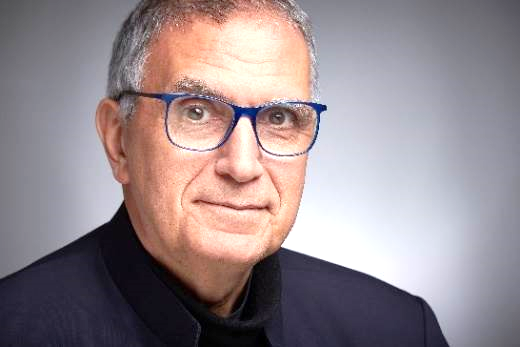  Он је члан Немачке академије наука и инжењерство (acatech), саксонскe академије наука у Лајпцигу (Sav), и немачке Академија за просторно истраживање и планирање (ARL). Он је такође међународни члан Академије инжењерских наука Србије. Он је радио као евалуатор за неколико европских истраживачких програма. Био је члан Саветодавног већа за регионалну политику и планирање Савезне Републике Немачке, и Савета за истраживања животне средине државе Саксоније. Између 2015. и 2016. године, био је припадник Јединице за политику на "Urban Spatial Strategies: Land market and segregations" за Хабитат III. Истраживачка интересовања и стручност Бернхард Милера су у одрживом урбаном и регионалном развоју, просторно планирање, као и отпорност и регионална адаптација на климатске промене. Он је такође радио интензивно на питањима урбане и регионалне трансформације у Централној, Источној и Југоисточној Европи, као и у Северној и Јужној Америции, Азији и Африци. Бернхард Милер био је члан Међународне мреже за еко-градове и координатор на Универзитету Вестминстер у Лондону, а ко-финансиран од стране Леверхулм Фондације. Он је координирао велики пројекат Модела адаптације стратегија за климатске промене на регионалном нивоу, у сарадњи са неколико партнера из академске заједнице и праксе. У пројекту за acatech у сарадњи са индијском Државном инжењерском академијом (INAE), он је испитао однос између напредних производних/индустрија 4.0 и урбаног развоја, заједно са бројним индијским и немачким ко-истраживачима. Тренутно, он је координатор који финансира ЕУ Хоризонт 2020, на пројекту око "Транзиције ка урбаној одрживости кроз друштвено интегративне градове у ЕУ и у Кини" (Trans Urban EU-CHINA). Данас је веома цењен и ангажован и као едукатор и као професионални истраживач на пројектима у Кини, Словачкој, Чилеу и другде у свету. Бернхард Милер је у значајној мери допринео сарадњи српских и немачких институција, експерата и студената у области просторног планирања, преко мреже научних институција у области просторног планирања Централне и Југоисточне Европе у којој је био један од координатора. Такође је у великој мери допринео афирмацији у Европи Просторног плана Србије 2010.